City of San Antonio

AGENDA
City Council A Session
City Hall Complex
San Antonio, Texas 78205 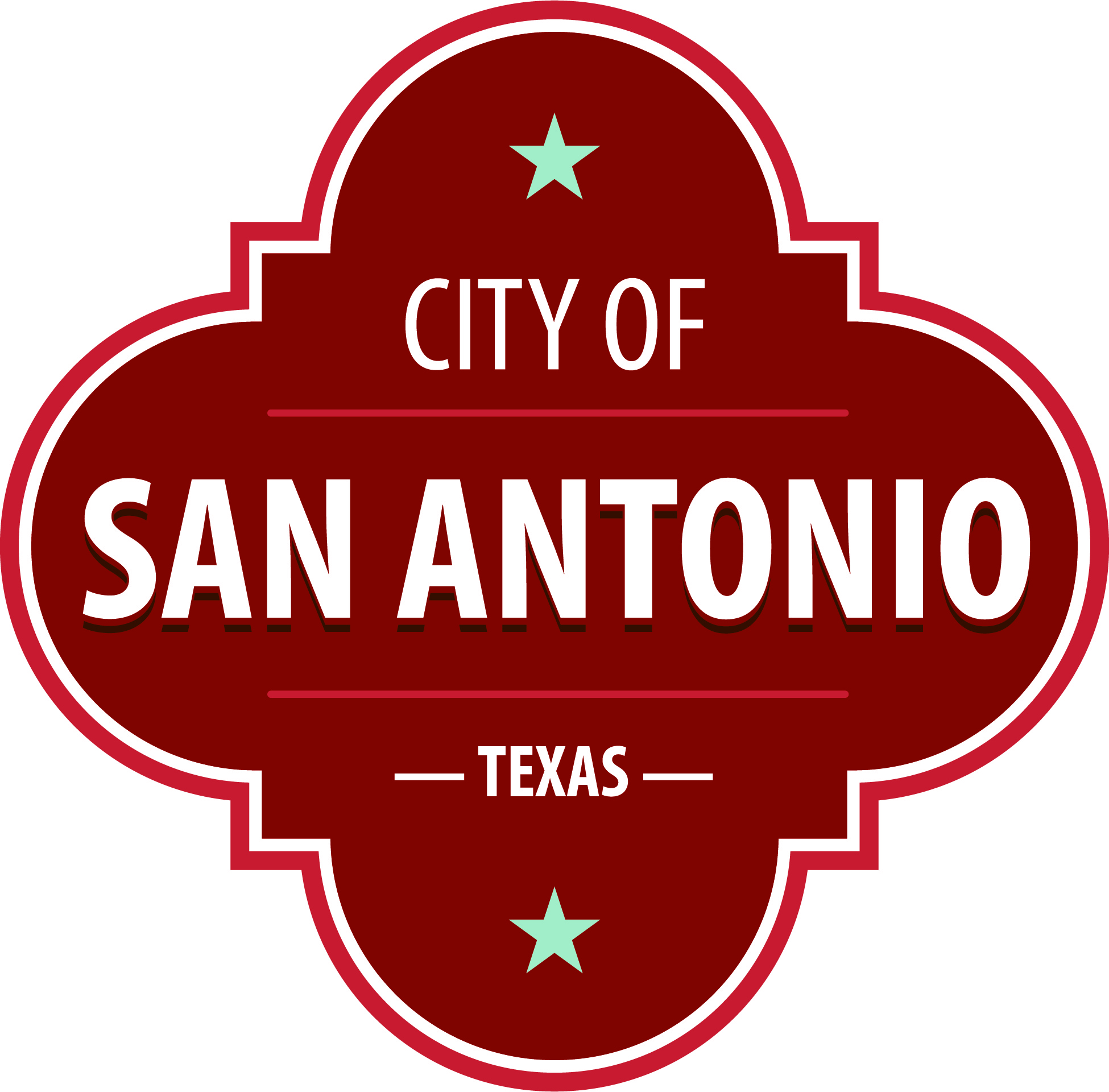 The City Council will hold its regular meeting in the Norma S. Rodriguez Council Chamber in the Municipal Plaza Building beginning at 9:00 AM. Once convened, the City Council will take up the following items no sooner than the designated times.9:00AM: Call to Order
2:00PM:  Comprehensive Plan Amendments and ZoningMembers of the public can comment on items on the agenda. To sign up to speak visit www.saspeakup.com. Click on meetings and events and select the meeting you’d like to participate in. Sign up to speak or submit a written comment. Questions relating to these rules may be directed to the Office of the City Clerk at (210) 207-7253.To view the Live meeting please view our Live StreamDuring the meeting, the City Council may meet in executive session in the B Room for consultation with the City Attorney's Office concerning attorney-client matters under Chapter 551 of the Texas Government Code.

DISABILITY ACCESS STATEMENT This meeting site is wheelchair accessible. The Accessible Entrance is located at the Municipal Plaza Building / Main Plaza Entrance. Auxiliary Aids and Services, including Deaf interpreters, must be requested forty-eight [48] hours prior to the meeting. For assistance, call (210) 207-7268 or 711 Texas Relay Service for the Deaf.Intérpretes en español estarán disponibles durante la junta del consejo de la ciudad para los asistentes que lo requieran. También se proveerán intérpretes para los ciudadanos que deseen exponer su punto de vista al consejo de la ciudad. Para más información, llame al (210) 207-7253

 For additional information on any item on this agenda, please visit www.sanantonio.gov or call (210) 207-7080.THE CITY COUNCIL WILL RECESS FOR LUNCH AT NOON AND RECONVENE TO CONSIDER ANY UNFINISHED COUNCIL BUSINESS 

ADJOURNMENT

6:00 P.M. – If the Council has not yet adjourned, the presiding officer shall entertain a motion to continue the council meeting, postpone the remaining items to the next council meeting date, or recess and reconvene the meeting at a specified time on the following day 

Posted on: 08/25/2022  08:59 AMThursday, December 2, 20219:00 AMMunicipal Plaza Building48.POSTPONEDZONING CASE Z-2021-10700226 (Council District 2): Ordinance amending the Zoning District Boundary from "R-6 CD EP-1 MLOD-3 MLR-2 AHOD" Residential Single-Family Facility Parking/Traffic Control Martindale Military Lighting Overlay Military Lighting Region Airport Hazard Overlay District with a Conditional Use for a Learning Center to "RM-4 EP-1 MLOD-3 MLR-2 AHOD" Residential Mixed Facility Parking/Traffic Control Martindale Military Lighting Overlay Military Lighting Region Airport Hazard Overlay District on Lot 10, Block 6, NCB 1307, located at 1711 Burleson Street. Staff and Zoning Commission recommend Approval. (Continued from November 4, 2021)49.2021-12-02-0931ZONING CASE Z-2021-10700262 (Council District 2): Ordinance amending the Zoning District Boundary from "I-1 MLOD-3 MLR-2 AHOD" General Industrial Martindale Army Air Field Military Lighting Overlay Military Lighting Region 2 Airport Hazard Overlay District and "C-2 NA MLOD-3 MLR-2 AHOD" Commercial Nonalcoholic Sales Martindale Army Air Field Military Lighting Region 2 Airport Hazard Overlay District to "C-2 MLOD-3 MLR-2 AHOD" Commercial Martindale Army Air Field Military Lighting Overlay Military Lighting Region 2 Airport Hazard Overlay District on Lot 25, Block 5, NCB 6339, located at 2200 East Houston Street. Staff and Zoning Commission recommend Approval. 50.2021-12-02-0932PLAN AMENDMENT CASE PA-2021-11600052 (Council District 3): Ordinance amending the Heritage South Sector Plan, a component of the Comprehensive Master Plan of the City, by changing the future land use classification from "Country Tier" to "Rural Estate Tier" on 5.04 acres out of CB 4012, located at 19779 Pleasanton Road. Staff recommends Denial. Planning Commission recommends Approval. (Associated Zoning Case Z-2021-10700121)51.2021-12-02-0933ZONING CASE Z-2021-10700121 (Council District 3): Ordinance amending the Zoning District Boundary from "RP" Resource Protection District to "RE" Residential Estate District on 5.04 acres out of CB 4012, located at 19779 Pleasanton Road. Staff recommends Denial. Zoning Commission recommends Approval. (Associated Plan Amendment Case PA-2021-11600052)52.2021-12-02-0934ZONING CASE Z-2021-10700241 CD (Council District 3): Ordinance amending the Zoning District Boundary from "R-4 AHOD" Residential Single-Family Airport Hazard Overlay District to "R-4 CD AHOD" Residential Single-Family Airport Hazard Overlay District with a Conditional Use for three (3) dwelling units on the north 137.5 feet of Lot 112, Block 2, NCB 2977, located at 863 Steves Avenue. Staff and Zoning Commission recommend Denial, with Alternate Recommendation. (Continued from November 18, 2021)53.2021-12-02-0935ZONING CASE Z-2021-10700242 CD (Council District 3): Ordinance amending the Zoning District Boundary from "R-5 AHOD" Residential Single-Family Airport Hazard Overlay District to "R-5 CD AHOD" Residential Single-Family Airport Hazard Overlay District with a Conditional Use for two (2) dwelling units on Lot 26, Block 1, NCB 9522, located at 503 Mebane Street. Staff recommends Denial. Zoning Commission recommends Approval.(Continued from November 18, 2021)54.CONTINUEDPLAN AMENDMENT CASE PA-2021-11600095 (Council District 3): Ordinance amending the Heritage South Sector Plan, a component of the Comprehensive Master Plan of the City, by changing the future land use classification from “Agribusiness/RIMSE Tier" to "Suburban Tier" on Lot 3, Block 25, NCB 16623, located in the 11000 Block of South Highway 181. Staff and Planning Commission recommend Approval. (Associated Zoning Case Z-2021-10700269)55.CONTINUEDZONING CASE Z-2021-10700269 (Council District 3): Ordinance amending the Zoning District Boundary from "L AHOD" Light Industrial Airport Hazard Overlay District to "PUD MF-18 AHOD" Planned Unit Development Limited Density Multi-Family Airport Hazard Overlay District with a Reduced Perimeter Setback of 10-feet on Lot 3, Block 25, NCB 16623, located in the 11000 Block of South Highway 181. Staff and Zoning Commission recommend Approval, pending Plan Amendment. (Associated Plan Amendment Case PA-2021-11600095).56.2021-12-02-0936ZONING CASE Z-2021-10700272 (Council District 3): Ordinance amending the Zoning District Boundary from "C-3 AHOD" General Commercial Airport Hazard Overlay District to "IDZ-3 AHOD" High Intensity Infill Development Zone Airport Hazard Overlay District with uses permitted in "MF-33" Multi-family District and "C-3" General Commercial District on Lot P-117, NCB 10879, generally located in the 7900 Block of South New Braunfels Avenue. Staff and Zoning Commission recommend Approval.57.2021-12-02-0937PLAN AMENDMENT CASE PA-2021-11600092 (Council District 5): Ordinance amending the South Central San Antonio Community Plan, a component of the Comprehensive Master Plan of the City, by changing the future land use classification from “Low Density Residential" to "Neighborhood Commercial" on the southeast triangular 29.62 feet of Lot 1, on the northeast 16.66 feet of Lot 2, Lot 3, Lot 4, Lots 10 through 12, Block 10, NCB 8965, located at 719 Brighton Avenue and 714 Keats Street. Staff recommends Denial. Planning Commission recommends Approval. (Associated Zoning Case Z-2021-10700261)58.2021-12-02-0938ZONING CASE Z-2021-10700261 CD (Council District 5): Ordinance amending the Zoning District Boundary from "R-6 MLOD-2 MLR-2 AHOD" Residential Single-Family Lackland Military Lighting Overlay Military Lighting Region 2 Airport Hazard Overlay District to "C-1 CD MLOD-2 MLR-2 AHOD" Light Commercial Lackland Military Lighting Overlay Military Lighting Region 2 Airport Hazard Overlay District with a Conditional Use for Motor Vehicle Sales on 0.478 acres out of Lot 1, on the northeast 16.66 feet of Lot 2, Lot 3, Lot 4, Lots 10 through 12, Block 10, NCB 8965, located at 719 Brighton Avenue and 714 Keats Street. Staff recommends Denial. Zoning Commission recommends Approval, with Conditions.59.2021-12-02-0939ZONING CASE Z-2021-10700263 CD (Council District 7): Ordinance amending the Zoning District Boundary from "R-4 AHOD" Residential Single-Family Airport Hazard Overlay District to "R-4 CD AHOD" Residential Single-Family Airport Hazard Overlay District with a Conditional Use for two (2) dwelling units on 0.92 acres out of NCB 8398, located at 4219 Tillman. Staff and Zoning Commission recommend Approval.60.2021-12-02-0940ZONING CASE Z-2021-10700145 ERZD (Council District 8): Ordinance amending the Zoning District Boundary from "R-6 MLOD-1 MLR-2 AHOD ERZD" Residential Single-Family Camp Bullis Military Lighting Overlay Military Lighting Region 2 Airport Hazard Overlay Edwards Recharge Zone District to "R-4 MLOD-1 MLR-2 AHOD ERZD" Residential Single-Family Camp Bullis Military Lighting Overlay Military Lighting Region 2 Airport Hazard Overlay Edwards Recharge Zone District on Lot 15, Block 18, NCB 14728, located at 12103 Pebble Street. Staff and Zoning Commission recommend Denial. (Continued from November 18, 2021)61.CONTINUEDZONING CASE Z-2020-10700203 S ERZD (Council District 8): Ordinance amending the Zoning District Boundary from "DR ERZD" Development Reserve Edwards Recharge Zone District to "RP S ERZD" Resource Protection Edwards Recharge Zone District with a Specific Use Authorization for a Wireless Communication System on 0.0275 acres out of NCB 14866, located at 325 Pueblo Pintado. Staff and Zoning Commission recommend Approval.62.POSTPONEDZONING CASE Z-2021-10700274 (Council District 9): Ordinance amending the Zoning District Boundary from "C-3 MLOD-1 MLR-2" General Commercial Camp Bullis Military Lighting Overlay Military Lighting Region 2 District to "MF-33 MLOD-1 MLR-2" Multi-Family Camp Bullis Military Lighting Overlay Military Lighting Region 2 District” on Lot P-5E ABS 266 and Lot P-13 ABS 266, CB 4864, and Lot 2, Block 1, CB 4864A, located at 26950 Bulverde Road. Staff and Zoning Commission recommend Approval.63.2021-12-02-0941PLAN AMENDMENT PA-2021-11600074 (Council District 10): Ordinance amending the North Sector Plan, a component of the Comprehensive Master Plan of the City, by changing the future land use classification from “General Urban Tier” and “Suburban Tier" to "General Urban Tier" on Lot P-1 and Lot P-5, NCB 16583, generally located in the 17000 Block of Green Mountain Road. Staff and Planning Commission recommend Approval. (Associated Zoning Case Z-2021-10700227) (Continued from November 18, 2021)64.2021-12-02-0942ZONING CASE Z-2021-10700227 (Council District 10): Ordinance amending the Zoning District Boundary from "C-2NA AHOD" Commercial Nonalcoholic Sales Airport Hazard Overlay District, "C-3 AHOD" General Commercial Airport Hazard Overlay District, and "MF-33 AHOD" Multi-Family Airport Hazard Overlay District to "MF-33 AHOD" Multi-Family Airport Hazard Overlay District on Lot P-1 and Lot P-5, NCB 16583, generally located in the 17000 Block of Green Mountain Road. Staff and Zoning Commission recommend Approval, pending Plan Amendment. (Associated Plan Amendment PA-2021-11600074) (Continued from November 18, 2021)65.2021-12-02-0943PLAN AMENDMENT CASE PA-2021-11600086 (Council District 10): Ordinance amending the Northeast Inner Loop Neighborhood Plan, a component of the Comprehensive Master Plan of the City, by changing the future land use classification from “Public Institutional" to "Neighborhood Commercial" on the east 276.17 feet of Lot 6, NCB 8699, located at 291 Emporia Boulevard. Staff and Planning Commission recommend Approval. (Associated Zoning Case Z-2021-10700251)66.2021-12-02-0944ZONING CASE Z-2021-10700251 (Council District 10): Ordinance amending the Zoning District Boundary from "O-2 AHOD" High-Rise Office Airport Hazard Overlay District to "C-1 AHOD" Light Commercial Airport Hazard Overlay District on the east 276.17 feet of Lot 6, NCB 8699, located at 291 Emporia Boulevard. Staff and Zoning Commission recommend Approval, pending Plan Amendment. (Associated Plan Amendment PA-2021-11600086).27.2021-12-02-0916Ordinance approving the issuance by the San Antonio Housing Trust Public Facility Corporation of its “Senior Bonds (Lofts at Creekview) Series 2021-A” and its “Subordinate Bonds (Lofts at Creekview) Series 2021-B” (the “Bonds”) and in order to comply with the San Antonio Housing Trust Public Facility Corporation’s organizational documents and Section 303 of the Texas Local Government Code [Ben Gorzell, Jr., Chief Financial Officer; Troy Elliott, Deputy Chief Financial Officer].28.2021-12-02-0917Ordinance approving a professional services contract with BCFS Health and Human Services, Emergency Management Division not to exceed $185,264.10, to provide consulting services regarding emergency planning and response inclusion for people with disabilities and other access and functional needs to the San Antonio Office of Emergency Management. The contract is effective December 3rd, 2021, to September 30th, 2022, and is funded in the City’s FY 2022 General Fund Budget. [María Villagómez, Deputy City Manager; Charles N. Hood, Fire Chief]29.2021-12-02-0918Ordinance awarding up to $275,000.00 in HOME Investment Partnerships Program (HOME) funding to Community Housing Development Organizations. [Lori Houston, Assistant City Manager; Verónica R. Soto, Director, Neighborhood and Housing Services]30.2021-12-02-0919Ordinance approving a Sports License Agreement with Gold Medal Athletics for operations, maintenance, and programming of a designated sports field at Stinson Park. There is no fiscal impact associated with this ordinance. [David W. McCary, Assistant City Manager; Homer Garcia III, Director, Parks & Recreation]31.2021-12-02-0920Ordinance approving a Sports License Agreement with Pop Warner Southside Little Cowboys for operations, maintenance, and programming of a designated sports field at Stinson Park. There is no fiscal impact associated with this ordinance. [David W. McCary, Assistant City Manager; Homer Garcia III, Director, Parks & Recreation]32.2021-12-02-0921Ordinance approving the Parks and Recreation Department to execute a Sports License Agreement with Prospect Hill Yellow Jackets Athletic Club for operations, maintenance, and programming of designated sports fields at Rosedale Park in Council District 5. There is no fiscal impact associated with this ordinance. [David W. McCary, Assistant City Manager; Homer Garcia III, Director, Parks & Recreation]33.2021-12-02-0922Ordinance approving a Sports License Agreement with Towne & Country Optimist Little League, Inc. for operations, maintenance, and programming of designated sports fields at Olmos Basin Park in Council District 1. There is no fiscal impact associated with this ordinance. [David W. McCary, Assistant City Manager; Homer Garcia III, Director, Parks & Recreation]34.2021-12-02-0923Ordinance adopting the Port San Antonio Area Regional Center Plan as a component of the Comprehensive Master Plan of the City, for a 19-square mile area generally bound by US Highway 90 to the north; Frio City Road, Quintana Road, Railroad Right-of-Way, New Laredo Highway, Fay Avenue, Lester, and Quintana Road to the east; Southwest Military Drive, Old Pearsall Road, and Nelson Road/City Limit Line to the south; and City Limit Line abutting Lackland Air Force Base Annex, Covel Road, and Ray Ellison Boulevard/City Limit Line to the west; save and except Lackland Air Force Base. [Roderick Sanchez, Assistant City Manager; Bridgett White, Director, Planning]35.2021-12-02-0924Ordinance approving three professional services agreements with Facility Programming and Consulting, Broaddus & Associates and WestEast Design Group for as-needed facility programming services related to construction projects citywide. Each agreement is for an initial term of one year with an option to renew each agreement for up to three additional one-year extensions at the City’s discretion in an amount of $200,000.00 per contract term for a total amount of $800,000.00 per contract. [Roderick Sanchez, Assistant City Manager; Razi Hosseini, Director, Public Works]36.2021-12-02-0925Ordinance approving four Professional Services Agreements with Intelligent Engineering Services, LLP, Unitech Consulting Engineers, Inc., Halff Associates, Inc. and RSCR, Inc. for as-needed structural engineering services related to construction projects citywide. Each agreement is for an initial term of one year with an option to renew each agreement three additional one-year extensions at the City’s discretion in an amount of $300,000.00 per contract term for a total amount of $1,200,000.00 per contract. [Roderick Sanchez, Assistant City Manager; Razi Hosseini, Director, Public Works]37.2021-12-02-0926Ordinance approving a Funding Agreement with the United States Department of Veteran Affairs accepting funds in an amount not to exceed $50,000.00 for design and construction oversight of the Ft. Sam Houston Veteran Administration Roadway Extension; and approving the appropriation of these funds from the VA to the Fort Sam ISD New Roadway (Winans Road to Rittiman Road) Project that is within the FY 2022 – FY 2027 Capital Improvement Program. [Roderick Sanchez, Assistant City Manager; Razi Hosseini, Director, Public Works]38.2021-12-02-0927Ordinance approving a Funding Agreement between the City of San Antonio and the Medical Center Alliance (MCA) to reimburse MCA in an amount not to exceed $976,154.00 for related expenses associated with the Green Street Phase II Hamilton Wolfe Cycle Track Project located in Council District 8. Funds are available from previously authorized General Obligation Bond Program funds and Certificates of Obligation included in the FY 2022 - FY 2027 Capital Improvement Program. [Roderick Sanchez, Assistant City Manager; Razi Hosseini, Director, Public Works]23.Approving the following Board, Commission and Committee appointments for the remainder of an unexpired term of office to expire on May 31, 2023 or as otherwise stated below [Debbie Racca-Sittre, Interim City Clerk]
A. Appointing Ann Marie Schroeder (District 10) to the Affirmative Action Advisory Committee
B. Appointing Isela Uribe Martin (Mayoral) to the City of San Antonio Higher Education Student Advisory Board
C. Reappointing Kelly Rasti (District 6) to the SA2020 Commission on Strengthening Family Well-Being
D. Appointing Julia Doski (Mayoral) and Graciela Joaquin (District 4) to the San Antonio Youth Commission
E. Appointing Osvaldo Ortiz (District 8) to the Zoning Commission
F. Appointing Sofia Lopez (District 5) to the Tax Increment Reinvestment Zone No. 30 Westside8.2021-12-02-0903Ordinance approving a contract with BFI Waste Systems of Texas, LP, dba Republic Services of San Antonio, to provide commercial garbage collection, disposal and recycling services for City of San Antonio municipal facilities for an estimated annual cost of $900,000, beginning December 1, 2021 through November 30, 2024 with two, one-year options to renew. Funding for this contract has been appropriated in impacted Departments' FY 2022 budget; funding for subsequent years is contingent upon City Council approval of the annual budget. [Ben Gorzell Jr., Chief Financial Officer; Troy Elliott, Deputy Chief Financial Officer, Finance]9.2021-12-02-0904Ordinance approving the following contracts establishing unit prices for goods and services for an estimated annual cost of $842,000.00, included in the respective department's FY 2022 Adopted Budget: (A) B2B Supplies USA, LLC, dba Printing Supplies USA, LLC, Zapopan Business Group, LLC, dba World Wide Imaging Supplies, and Central Jersey Office Equipment for ink and toner cartridges; (B) Wagner Automation, Inc., for automatic gate access system installation, preventive maintenance and repairs for the San Antonio Airport System; and (C) SAT Radio Communications, LTD., dba Industrial Communications, for installations, removals and repair of emergency vehicle equipment for SAFD and the Aviation Department. [Ben Gorzell Jr., Chief Financial Officer; Troy Elliott, Deputy Chief Financial Officer, Finance] 